Sketchbook #6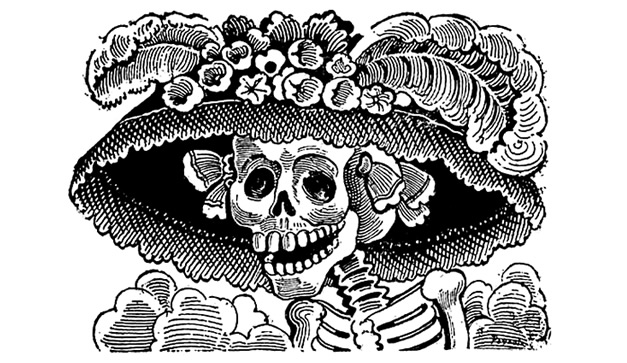 